 January Homework 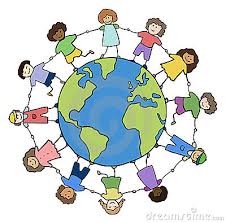 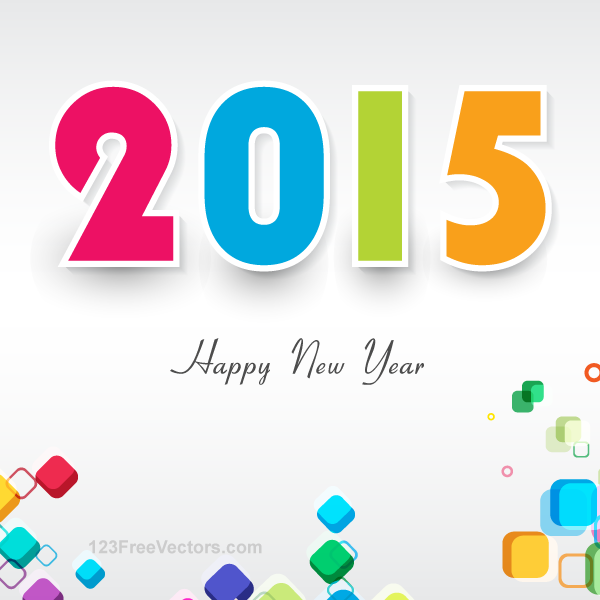 MondayTuesdayWednesdayThursdayWeek 1What is one goal you have for the New Year? Something you would like to work on or get better at.Write a story to tell what you did over winter break. (4-6 sentences) Draw a picture to go along with your story.Chris has 14 pennies in his piggy bank. He spent 5 pennies on a sticker and 3 pennies on an eraser. How many pennies did he have left?Name all four seasons. Write about your favorite season – why do you like it best? List 3 reasons you like that season the best.Week 2If you had $50.00, what would you do? Would you spend it on yourself or on someone else? Would you spend it or save it? Write 3-5 sentences about what you would do with $50.00.Kaylen had 15 marbles. Then she found some more. Now she has 22 marbles. How many marbles did she find?Draw the people in your immediate family. Draw them from tallest to shortest. Write 1-2 sentences about each person.Write as many equations as you can using the number 2015.Week 3MARTIN LUTHER KING DAYNO SCHOOLWrite the word January on a sheet of paper. See how many new words you can make using only the letters in January.Look out your window. Write and draw about what you see.Jaylen had 10 fruits. Some are oranges. Some are apples. How many of each could Jaylen have? Find as many different combinations as you can.Week 4Draw and label a hexagon, trapezoid, and a rhombus. Write 2 features about each shape.There are 5 ducks, 3 frogs, and 6 fish in a pond. How many animals altogether?There are 5 children at the bus stop. How many feet are there? Show your work.Write a story about what you like to do in the winter. (4-6 sentences) Draw a picture to go along with your story. 